План работы по профилактике правонарушений среди обучающихся в МБОУ «СОШ №2» с. Буссевка на 20021-2022 учебный год.Цели: 1. Недопущение правонарушений и антиобщественных действий со стороны обучающихся школы или минимизация рисков возникновения опасности для их жизни и здоровья.2. Восстановление, исходя из индивидуальных психологических и познавательных возможностей обучающегося положительных качеств, привычек, здоровых потребностей, которые были заглушены неблагоприятными обстоятельствами.Основные задачи:-предупреждение безнадзорности, беспризорности, правонарушений и антиобщественных действий среди обучающихся, выявление и устранение причин и условий, способствующих этому;-обеспечение защиты прав и законных интересов учащихся;-выявление и пресечение случаев вовлечения обучающихся школы в совершение преступлений и антиобщественных действий.-обеспечение сохранения здоровья, защиты прав и законных интересов несовершеннолетних.Создание условий по предупреждению безнадзорности, беспризорности, правонарушений и антиобщественных действий несовершеннолетних осуществляется по следующим направлениям:изыскание наиболее приемлемых условий для жизнедеятельности учащегося;анализ факторов социальной дезадаптации детей и подростков;систематизация антинаркотической, антиалкогольной пропаганды среди учащихся;формирование здорового образа жизни;оздоровление системы межличностных отношений подростка, восстановление его социального статуса в коллективе сверстников;организация изучения психических состояний подростка, особенностей его личностного развития и поведения;установление и снятие психотравматических ситуаций среди ближайшего окружения детей и подростков;привитие навыков общения со взрослыми и сверстниками на основе общепринятых норм;привлечение обучающихся к общественно-полезной деятельности;включение детей и подростков в коллективные творческие виды деятельности;содействие профессиональной ориентации и получению специальности;оказание юридической консультации и правовой помощи несовершеннолетним по защите их прав и законных интересов;изучение возможностей взаимодействия педагогического коллектива с общественными и государственными организациями по предупреждению безнадзорности, беспризорности, правонарушений и антиобщественных действий несовершеннолетних.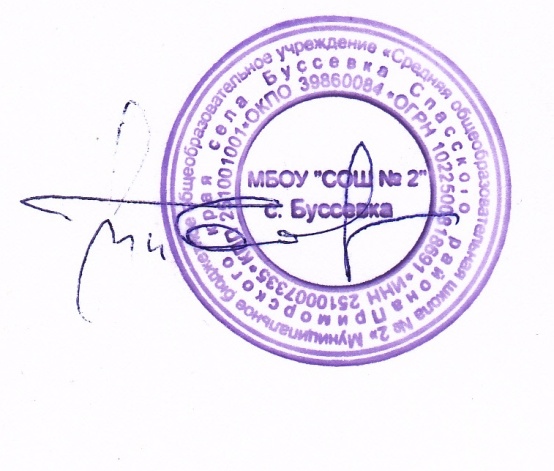 УтверждаюДиректор МБОУ «СОШ №2» с. Буссевка        ____________Т.П. Болсуновская                               «31» августа 2021г.№ п/п№ п/пНаименование мероприятияНаименование мероприятияСрокиСрокиОтветственныеОрганизационные вопросыОрганизационные вопросыОрганизационные вопросыОрганизационные вопросыОрганизационные вопросыОрганизационные вопросыОрганизационные вопросы1.Анализ состояния подростковой преступности, безнадзорности несовершеннолетних, профилактической работы с обучающимися.Анализ состояния подростковой преступности, безнадзорности несовершеннолетних, профилактической работы с обучающимися.ЕжеквартальноЕжеквартальноЗам.директора по УВР, классные руководителиЗам.директора по УВР, классные руководители2.Организация и планирование деятельности Совета школы по профилактике безнадзорности и правонарушений несовершеннолетних.Организация и планирование деятельности Совета школы по профилактике безнадзорности и правонарушений несовершеннолетних.СентябрьСентябрьАдминистрация школыАдминистрация школы3.Совет ПрофилактикиСовет Профилактики1 раз в месяц1 раз в месяцЗам.директора по УВРЗам.директора по УВР4.Организация совместной работы школы и Комиссии по делам несовершеннолетних и защите их прав.Организация совместной работы школы и Комиссии по делам несовершеннолетних и защите их прав.СентябрьСентябрьЗам.директора по УВР, классныеруководителиЗам.директора по УВР, классныеруководители5.Составление социального паспорта.Составление социального паспорта.СентябрьСентябрьКлассные руководителиКлассные руководители6.Изучение личных дел первоклассников и вновь принятыхучащихсяИзучение личных дел первоклассников и вновь принятыхучащихсяАвгустАвгустЗам. директорапо УВРЗам. директорапо УВР7.Выявление неблагополучных, неполных, малообеспеченных семей, детей, состоящих под опекой, не выполняющих обязанности по воспитанию детей, семей, находящихся в социально-опасном положении и работа с ними, согласно ФЗ РФ № 120, своевременное информирование ПДН.Выявление неблагополучных, неполных, малообеспеченных семей, детей, состоящих под опекой, не выполняющих обязанности по воспитанию детей, семей, находящихся в социально-опасном положении и работа с ними, согласно ФЗ РФ № 120, своевременное информирование ПДН.ПостоянноПостоянноКлассные руководителиКлассные руководители8.Выявление учащихся, склонных к употреблению алкоголя, наркотиков, токсических веществ, табакокурению и постановка их на внутришкольный учет (анкетирование, личные беседы, тренинги, психологическое тестирование и др.)Выявление учащихся, склонных к употреблению алкоголя, наркотиков, токсических веществ, табакокурению и постановка их на внутришкольный учет (анкетирование, личные беседы, тренинги, психологическое тестирование и др.)Сентябрь -октябрьСентябрь -октябрьЗам.директора по УВР, классные руководителиЗам.директора по УВР, классные руководители9.Выявление и учет несовершеннолетних, склонных к совершению правонарушений, самовольных уходов, а также уклоняющихся от учебы, проведение с нимииндивидуальной работыВыявление и учет несовершеннолетних, склонных к совершению правонарушений, самовольных уходов, а также уклоняющихся от учебы, проведение с нимииндивидуальной работыв течение годав течение годаЗам.директора по УВР, классныеруководителиЗам.директора по УВР, классныеруководители10.Выявление обучающихся, не посещающих школу по неуважительным причинам, профилактическая работа с ними, своевременное информирование КО, КДН и ЗП,ПДН.Выявление обучающихся, не посещающих школу по неуважительным причинам, профилактическая работа с ними, своевременное информирование КО, КДН и ЗП,ПДН.1 раз в месяц1 раз в месяцКлассные руководителиКлассные руководители11.Контроль посещаемости, нарушений правил поведения и Устава школы.Контроль посещаемости, нарушений правил поведения и Устава школы.ЕжедневноЕжедневноКлассные руководителиКлассные руководители12.Проведение операции «Занятость несовершеннолетних» (вовлечение в кружки, секции). Мониторинг изучения интересов и потребностей обучающихся.Проведение операции «Занятость несовершеннолетних» (вовлечение в кружки, секции). Мониторинг изучения интересов и потребностей обучающихся.сентябрьсентябрьЗам.директора по УВР, классные руководителиЗам.директора по УВР, классные руководители13.Привлечение обучающихся к активным формам досуга, творческой, социально значимой деятельностиПривлечение обучающихся к активным формам досуга, творческой, социально значимой деятельностив течение годав течение годаЗам.директора по УВР, классные руководителиЗам.директора по УВР, классные руководители14.Обеспечение занятости обучающихся, состоящих на учете в КДН, в каникулярный период 2018-2019 учебного годаВканикулярный периодЗам.директора по УВР, классные руководители15.Организация и проведение летней оздоровительной кампании, летнего отдыха или трудоустройства обучающихся «группы риска».Апрель – май -июньЗам.директора по УВР,классные руководители16.Подготовка и направление документов в КДНПо необходимостиЗам.директора по УВР, классные руководители17.Анализ работы по профилактике правонарушений и преступлений среди обучающихся школы.1 раз в годЗам.директора по УВР, классные руководители18.Размещение на сайте нормативных, методических, справочных материалов по профилактике безнадзорности, правонарушений, наркомании и экстремизма среди несовершеннолетнихВ течение годаАдминистрация школы19.Контроль за недопущением распространения	на территории образовательных учреждений материалов и использования обучающимися Интернет –ресурсов, несовместимых с задачами образования и воспитанияПостоянноАдминистрация школы20.Профилактика наркомании и токсикомании на уроках ОБЖ, химии, биологии и др.В течение годаУчителя предметники21.Развитие профессионально-трудовых навыков учащихся на уроках «Технологии», внеклассных мероприятиях.В течение годаУчителя предметники, классные руководители22.Организация дифференцированного и индивидуального подхода к учащимся на уроке, внеклассных занятиях с целью максимальной помощи отдельным ученикам.В течение годаУчителя предметники, классные руководители23.Использование приемов развития навыков социальной компетенции обучающихся при проведении уроков.Включение в содержание уроков материалов по развитию потребности вести здоровый образ жизни.Постоянно на учебных и внеучебных занятиях, кружках, внеклассныхмероприятияхУчителя предметники, классные руководители, ПДОРабота с родителямиРабота с родителямиРабота с родителямиРабота с родителями1.Родительские собрания (примерная тематика):-«Атмосфера жизни семьи, как фактор физического и психического здоровья ребёнка»-«Подросток и наркотики»-«Курить или не курить?»-«Организация занятий школьника по укреплению здоровья и привитию здорового образа жизни»(с приглашением специалистов)-«Тепло родительского сердца – лучшая защита от наркомании»-«Факторы, способствующие развитию правонарушений –профилактика в раннем возрасте»-«Отцы и дети» (роль личного примера родителей в воспитании школьников)В течение годаКлассные руководители2.Лекторий для родителей:1 класс	«Адаптация первоклассника».2-4 классы «Психология общения».классы «Психофизическое развитие, адаптация учащихся переходного возраста».классы «Социально-психологическая характеристика личности учащегося».классы «Возрастные особенности подросткового периода».классы « Подросток и родители».классы «Поиск понимания в общении». 10 классы «Пора ранней юности».11 классы  «Непослушный ребенок».В течение годаЗам.директора по УВР, классные руководители3.-Создание системы консультативной поддержки родителей, имеющих детей с проблемами в школьной и социальной адаптации. Организация консультаций работников прокуратуры, РОВД, КДН, ОДН, здравоохранения для родителей.В течение годаЗам.директора по УВР, классные руководители4.Консультации родителей по вопросам профилактики алкоголизма, наркозависимости и лечения их последствий Консультативно-разъяснительная работа педагогов с родителями об ответственности за воспитание своих детей.В течение годаМедработник, классные руководители5.Разработка рекомендаций для родителей «Что делать, если в дом пришла беда», «Создание дома свободного от наркотиков».В течение годаКлассные руководители6.Анкетирование родителей.В течение годаКлассные руководители7.Привлечение родителей к проведению общешкольных мероприятий, организация посещения родителями уроков и внеклассных мероприятий, привлечение к подготовке и проведению совместных общешкольных и общеклассных дел.В течение годаКлассные руководители8.Выборы и организация работы классных родительских комитетов.СентябрьКлассные руководители9.Посещение семей подростков «группы риска»	с целью проверки условий их жизни,	воспитания и занятости всвободное от учёбы время.В течение годаВ течение годаКлассные руководителиМероприятия с обучающимися:Мероприятия с обучающимися:Мероприятия с обучающимися:Мероприятия с обучающимися:Мероприятия с обучающимися:1.Организация работы ученического самоуправления вклассах, в школе.СентябрьЗам. директорапо УВРЗам. директорапо УВР2.Кл. часы «Ознакомление с правилами поведения в школе»СентябрьКлассные руководителиКлассные руководители3.Месячник по профилактике детского травматизмаОктябрьЗам. директорапо УВРЗам. директорапо УВР4.Неделя правовых знаний,День правовых знаний для младших школьников.НоябрьЗам. директора по УВР, учитель обществознанияЗам. директора по УВР, учитель обществознания5.Проведение акций в международные дни: День без табакаДень борьбы со СПИДОМВ течение годаЗам. директора по УВРЗам. директора по УВР6.Групповые психологические опросы с целью выявления уровня сплоченности классных коллективов и уровнявоспитанности обучающихсяВ течение годаКлассные руководителиКлассные руководители7.Проведение социометрии в классах с целью выявления отношений между обучающимися различных национальностей.В течение годаКлассные руководителиКлассные руководители8.Приобщение учащихся к систематической работе по благоустройству школы и прилегающей к ней территории.В течение годаЗам. директора по УВРЗам. директора по УВР9.Проведение классных часов в выпускных классах «Моя будущая профессия». Проведение профконсультированияВ течение годаЗам. директора по УВР, классные руководителиЗам. директора по УВР, классные руководители10.Встреча со специалистами здравоохраненияВ течение годаЗам. директора по УВР, классные руководителиЗам. директора по УВР, классные руководители11.Беседы о профилактике ВИЧ инфекцииДекабрьУчитель биологии, классные руководителиУчитель биологии, классные руководители12.Беседы с юношами и девушками по формированию сексуальной культуры (9-11 классы)Январь -февральУчитель биологии, школьная медсестраУчитель биологии, школьная медсестра13.«За здоровый образ жизни»просмотр видеофильмов (5-11 классы)Февраль -мартКлассные руководителиКлассные руководители14.Классные часы (примерная тематика):«О правах - играя» - 1 класс,«Бродяжничество – путь к преступлению» - 2 класс,«Я отвечаю за свои поступки» - 3 класс,«Правонарушение. Как его избежать?» - 4 класс,«Что мы знаем о правонарушениях?» - 5 класс,«Твоё место в жизни» - 6 класс,«Преступление и наказание» 7 класс,«От безответственности до преступления один шаг»,«Права и обязанности школьника» - 8 класс,«Ответственность несовершеннолетнего за кражи и мелкие хищения» - 9-11 класс;«Правила поведения в общественных местах»«Вредные привычки» 1-2 классы;«Здоровье или вредные привычки – выбирай сам» - 3-4классы,«Человек, продли свой век» 5 класс,«Научись говорить нет!» - 6 класс,«Алкоголь и табак – это тоже наркотик» - 7 класс,«Ради будущего живи здоровым настоящим» - 8 класс«СПИД – чума XXI века» 9-11 кл.«День против курения»;«Здоровье- это жизнь»;«Личность и алкоголь»;«Горькие плоды «сладкой жизни», или о тяжких социальных последствиях употребления наркотиков»В течение года(по графику классных часов)Классные руководителиКлассные руководители15.Беседы:-«От шалости к правонарушениям» (1-4 классы),-«Правонарушения и ответственность за них» (5-6 классы)-«Уголовная ответственность несовершеннолетних»(7-8 классы)-«Закон и ответственность» (9-11 классы)-«Подросток и закон»-«Ответственность несовершеннолетних за употребление наркотических веществ».«Дороги, которые мы выбираем»«Правда и ложь об алкоголе» (8-11 классы)-«Ты попал в беду»-«Опасная зависимость» (о наркомании, токсикомании, о вреде курения и алкоголя)»-«Здоровые дети – будущее нации»В течение годаКлассные руководители, инспектор ОДНКлассные руководители, инспектор ОДНСпортивно- оздоровительные мероприятияСпортивно- оздоровительные мероприятияСпортивно- оздоровительные мероприятияСпортивно- оздоровительные мероприятияСпортивно- оздоровительные мероприятияПо отдельному плануНаглядная агитацияНаглядная агитацияНаглядная агитацияНаглядная агитацияНаглядная агитация1.Выставки тематической литературы:«Права человека и права ребенка»,«Предупреждение вредных привычек у подростков»В течение годаВ течение годаБиблиотекарь2.Оформление в вестибюле школе стендов, освещающих успехи учащихся: «Доска почета», «Наши достижения»,«Наши спортивные победы»В течение годаВ течение годаЗаместитель по УВР3.Оформление классных уголков.В течение годаВ течение годаКлассные руководители4.Выпуск стенгазет, буклетов, посвященных Дню борьбы с курением.Ноябрь- мартКлассные руководители5.Выпуск листовок и буклетов, о вреде наркотиков,алкоголя.В течение годаКлассныеруководители6.Оформление тематических стендов:«Российская армия во все времена»«Я люблю тебя, Россия…»«Толерантность в правовом государстве».Оформление информационного стенда«Права, обязанности, ответственность»,«Полезные телефоны»«Прокуратура разъсняет»постоянноКлассные руководители7.Конкурсы плакатов:«Я выбираю жизнь!»«Вредным привычкам – НЕТ!»Конкурс листовок:«Я Гражданин России»«Мир без насилия!».«Дорога. Транспорт. Пешеход.»В течение годаКлассные руководители8.Конкурс творческих работ классных коллективов6-11классов «Мы выбираем здоровый образ жизни!»В течение годаКлассные руководителиРабота с классными руководителями и учителямиРабота с классными руководителями и учителямиРабота с классными руководителями и учителямиРабота с классными руководителями и учителями1.Школа классного руководителя «Методика воспитательно- профилактической работы в классе. Профилактика и предупреждение асоциального поведения учащихся»ФевральЗаместитель директора школы по УВР2.МО классных руководителей «О мерах по профилактике безнадзорности и правонарушений несовершеннолетних»АпрельЗаместитель директора школы по УВР3.Семинары-тренинги по профилактике правонарушений и преступлений, наркомании, табакокурения, алкоголизма.В течение годаКлассные руководители4.Участие в обучающих семинарах, курсах, лекциях для специалистов воспитательной школьной службы (в т.ч. службы сопровождения), учителей по вопросам:профилактики школьной дезадаптации;профилактики употребления ПАВ;	организации работы по профилактике асоциального поведения детей и подростков;взаимодействия с агрессивным ребенком.В течение годаКлассные руководители5.Повышение квалификации специалистов воспитательнойслужбы, учителей.В течение годаЗаместитель поУВР6.Оперативные совещания с повесткой дня:-Работа с трудными детьми.- Здоровый образ жизни школьников и педагогов.-Организация летнего труда и отдыха учащихся.По плануЗам.директора по УВР